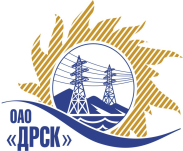 Открытое Акционерное Общество«Дальневосточная распределительная сетевая  компания»20.07.2015 г.   							                    № 558/УКСУведомление № 1 о внесение измененийв Извещение и Конкурсную документацию Организатор (Заказчик) конкурса – ОАО «Дальневосточная распределительная сетевая компания» (далее – ОАО «ДРСК») (Почтовый адрес: 675000, Амурская обл., г. Благовещенск, ул. Шевченко, 28, тел. 8 (4162) 397-208)Способ и предмет закупки: Открытый одноэтапный электронный конкурс без предварительного квалификационного отбора: 	Реконструкция ПС 35/6 кВ Городская и ПС 110/6 кВ Береговая с кабельными линиями 35 кВ ПС Береговая - ПС Городская г. Комсомольск-на-Амуре"Извещение опубликованного на сайте в информационно-телекоммуникационной сети «Интернет» www.zakupki.gov.ru (далее — «официальный сайт») от 30.06.2015 под № 31502516839.Внесены следующие изменения в извещение и закупочную документацию:Пункт 16 Извещения читать в следующей редакции: Дата окончания подачи заявок на участие в конкурсе: 10:00 часов местного (Благовещенского) времени (04:00 часов Московского времени) «05» августа 2015 года	Пункт 17. Извещения читать в следующей редакции: Дата, время и место вскрытия конвертов с заявками на участие в закупке: 10:00 часов местного (Благовещенского) времени (04:00 часов Московского времени) «05» августа 2015 года Пункт 18. Извещения читать в следующей редакции: Дата, время и место рассмотрения заявок: Предполагается, что рассмотрение заявок участников конкурса будет осуществлено в срок 28.08.2015 г. по адресу Организатора. Организатор вправе, при необходимости, изменить данный срокПункт 19. Извещения читать в следующей редакции: Дата, время и место подведения итогов и подписания Протокола о результатах закупки: Предполагается, что подведение итогов  конкурса и подписание протокола о его результатах между Организатором конкурса и Победителем будет осуществлено в ОАО «ДРСК» до 18.09.2015 г. Организатор вправе, при необходимости, изменить данный срок.Пункт 4.2.16. Конкурсной документации читать в следующей редакции: 10:00 часов местного (Благовещенского) времени (04емьсот пятьдесят пять тысяч четырестадвести:00 часа Московского времени) «05» августа 2015 года.Пункт 4.2.18. Конкурсной документации читать в следующей редакции: 10:00 часов местного (Благовещенского) времени (04емьсот пятьдесят пять тысяч четырестадвести:00 часа Московского времени) «05» августа 2015 года.Пункт 4.2.19. Конкурсной документации читать в следующей редакции: Дата, время и место рассмотрения заявок: Предполагается, что рассмотрение заявок участников конкурса будет осуществлено в срок 28.08.2015 г. по адресу Организатора. Организатор вправе, при необходимости, изменить данный срокПункт 4.2.20. Конкурсной документации читать в следующей редакции: Дата, время и место подведения итогов и подписания Протокола о результатах закупки: Предполагается, что подведение итогов  конкурса и подписание протокола о его результатах между Организатором конкурса и Победителем будет осуществлено в ОАО «ДРСК» до 18.09.2015 г. Организатор вправе, при необходимости, изменить данный срок.Все остальные условия Извещения и Закупочной документации остаются без изменения.Ответственный секретарьЗакупочной комиссии 2 уровня ОАО «ДРСК»                                    М.Г. ЕлисееваКоврижкина Е.Ю. тел.(416-2) 397-208okzt5@drsk.ru